ПРОЕКТО внесении изменений в решение Совета депутатов городского поселения Приобье от 30.06.2016 №88 «О дорожном фонде муниципального образованиягородское поселение Приобье»В соответствии с пунктом 5 статьи 179.4 Бюджетного кодекса Российской Федерации, Федеральным законом от 06.10.2003 №131-ФЗ «Об общих принципах организации местного самоуправления в Российской Федерации», Совет депутатов городского поселения Приобье РЕШИЛ:Внести в решение Совета депутатов городского поселения Приобье от 30.06.2016 года № 88 «О дорожном фонде муниципального образования городское поселение Приобье» (далее – Решение) следующие изменения:1.1. Подпункт 9 пункта 2.2 раздела 2 Приложения №1 к Решению изложить в новой редакции: «9) Доходы местных бюджетов от платы в счет возмещения вреда, причиняемого автомобильным дорогам местного значения тяжеловесными транспортными средствами;».1.2. Пункт 2.2 раздела 2 Приложения №1 к Решению дополнить подпунктом 10 следующего содержания: «10) Доходы местного бюджета от штрафов за нарушение правил движения тяжеловесного и (или) крупногабаритного транспортного средства.».1.3. Подпункт 2.9 пункта 2 Приложения №2 Решения изложить в новой редакции:«2.9 Доходы местных бюджетов от платы в счет возмещения вреда, причиняемого автомобильным дорогам местного значения тяжеловесными транспортными средствами».  1.4.  Пункт 2 Приложения №2 Решения дополнить подпунктом 2.10 следующего содержания:«2.10 Доходы местного бюджета от штрафов за нарушение правил движения тяжеловесного и (или) крупногабаритного транспортного средства».Настоящее решение опубликовать в официальном сетевом издании «Официальный сайт Октябрьского района», а также разместить на официальном сайте муниципального образования городское поселение Приобье в информационно-телекоммуникационной сети «Интернет».Настоящее решение вступает в силу после его официального опубликования и применяется к правоотношениям, возникающим при составлении и исполнении бюджета городского поселения Приобье, начиная с бюджета на 2024 год и на плановый период 2025 и 2026 годов (на 2024 год).Контроль за выполнением решения возложить на заместителя главы администрации по финансам Дмитриеву Л.К.Председатель Совета депутатов                                  Глава                                                                                           городского поселения Приобье                                   городского поселения Приобье_______________ Н.В. Кочук                                      ______________ Е.Ю. Ермаков   Пояснительная запискак проекту решения Совета депутатов городского поселения Приобье «О внесении изменений в решение Совета депутатов городского поселения Приобье от 30.06.2016 №88 «О дорожном фонде муниципального образования городское поселение Приобье»Федеральным законом от 04.08.2023 № 416-ФЗ «О внесении изменений в Бюджетный кодекс Российской Федерации и отдельные законодательные акты Российской Федерации и о признании утратившими силу отдельных положений законодательных актов Российской Федерации» (далее-Федеральный закон) внесены изменения в п.5 ст. 179.4 БК РФ в силу которых, муниципальный дорожный фонд создается в муниципальных образованиях, органы местного самоуправления которых решают вопросы местного значения в сфере дорожной деятельности, решением представительного органа муниципального образования (за исключением решения о местном бюджете). Объем бюджетных ассигнований муниципального дорожного фонда утверждается решением о местном бюджете на очередной финансовый год (очередной финансовый год и плановый период) в размере не менее прогнозируемого объема доходов бюджета муниципального образования, установленных решением представительного органа муниципального образования, указанным в абзаце первом настоящего пункта, от:акцизов на автомобильный бензин, прямогонный бензин, дизельное топливо, моторные масла для дизельных и (или) карбюраторных (инжекторных) двигателей, производимые на территории Российской Федерации, подлежащих зачислению в местный бюджет;доходов местных бюджетов от транспортного налога (если законом субъекта Российской Федерации предусмотрены единые нормативы отчислений от транспортного налога в местные бюджеты); доходов местных бюджетов от платы в счет возмещения вреда, причиняемого автомобильным дорогам местного значения тяжеловесными транспортными средствами; доходов местных бюджетов от штрафов за нарушение правил движения тяжеловесного и (или) крупногабаритного транспортного средства; иных поступлений в местный бюджет, утвержденных решением представительного органа муниципального образования, предусматривающим создание муниципального дорожного фонда.На основании ст.6 Федерального закона положения п.п.4, 4.3 и 5                       ст.179.4 Бюджетного кодекса РФ (в редакции настоящего Федерального закона) применяются к правоотношениям, возникающим при составлении и исполнении бюджетов бюджетной системы Российской Федерации, начиная с бюджетов на 2024 год и на плановый период 2025 и 2026 годов (на 2024 год).В связи с этим данным проектом предлагается внести соответствующие изменения в решение Совета депутатов городского поселения Приобье «О внесении изменений в решение Совета депутатов городского поселения Приобье от 30.06.2016г. №88 «О дорожном фонде муниципального образования городское поселение Приобье».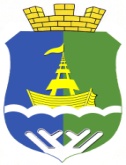 Муниципальное образование городское поселение ПриобьеМуниципальное образование городское поселение ПриобьеМуниципальное образование городское поселение ПриобьеМуниципальное образование городское поселение ПриобьеМуниципальное образование городское поселение ПриобьеМуниципальное образование городское поселение ПриобьеМуниципальное образование городское поселение ПриобьеМуниципальное образование городское поселение ПриобьеМуниципальное образование городское поселение ПриобьеМуниципальное образование городское поселение ПриобьеОктябрьского муниципального района Ханты-Мансийского автономного округа-ЮгрыОктябрьского муниципального района Ханты-Мансийского автономного округа-ЮгрыОктябрьского муниципального района Ханты-Мансийского автономного округа-ЮгрыОктябрьского муниципального района Ханты-Мансийского автономного округа-ЮгрыОктябрьского муниципального района Ханты-Мансийского автономного округа-ЮгрыОктябрьского муниципального района Ханты-Мансийского автономного округа-ЮгрыОктябрьского муниципального района Ханты-Мансийского автономного округа-ЮгрыОктябрьского муниципального района Ханты-Мансийского автономного округа-ЮгрыОктябрьского муниципального района Ханты-Мансийского автономного округа-ЮгрыОктябрьского муниципального района Ханты-Мансийского автономного округа-ЮгрыСОВЕТ ДЕПУТАТОВ ПОСЕЛЕНИЯРЕШЕНИЕСОВЕТ ДЕПУТАТОВ ПОСЕЛЕНИЯРЕШЕНИЕСОВЕТ ДЕПУТАТОВ ПОСЕЛЕНИЯРЕШЕНИЕСОВЕТ ДЕПУТАТОВ ПОСЕЛЕНИЯРЕШЕНИЕСОВЕТ ДЕПУТАТОВ ПОСЕЛЕНИЯРЕШЕНИЕСОВЕТ ДЕПУТАТОВ ПОСЕЛЕНИЯРЕШЕНИЕСОВЕТ ДЕПУТАТОВ ПОСЕЛЕНИЯРЕШЕНИЕСОВЕТ ДЕПУТАТОВ ПОСЕЛЕНИЯРЕШЕНИЕСОВЕТ ДЕПУТАТОВ ПОСЕЛЕНИЯРЕШЕНИЕСОВЕТ ДЕПУТАТОВ ПОСЕЛЕНИЯРЕШЕНИЕ«»2023г.№п.г.т. Приобьеп.г.т. Приобьеп.г.т. Приобьеп.г.т. Приобьеп.г.т. Приобьеп.г.т. Приобьеп.г.т. Приобьеп.г.т. Приобьеп.г.т. Приобьеп.г.т. Приобье